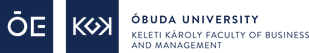 The student has completed the requirements of the subject Thesis Work.Budapest, _____(day)_____________(month)_________ (year)ÓBUDA UNIVERSITYKeleti Károly Faculty of Business and ManagementStudent’s name:Neptun code:Course:Business developmentBusiness developmentAddressTelephone number:Title of the thesis:Title of the thesis:Title of the thesis:Name of institutional consultant:Name of institutional consultant:Name of external consultant:Name of external consultant:#DateSubjectSignature1.2.3.4.Institutional consultant